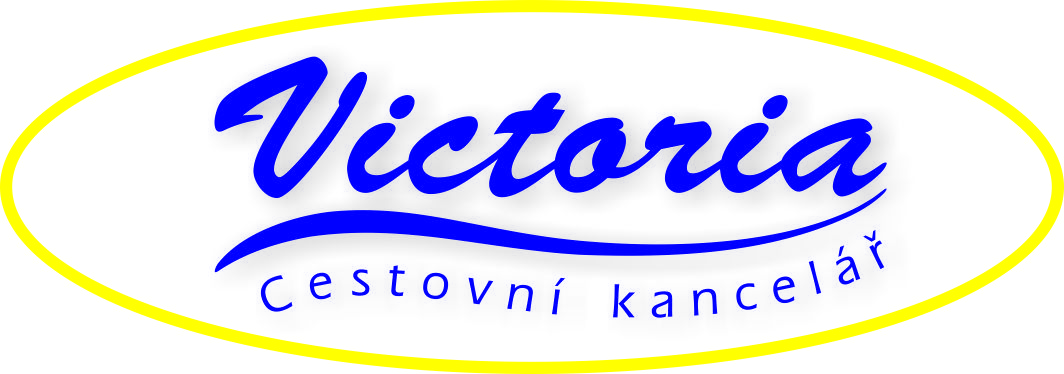           CK Victoria, Ing. Ladislav Jarý          CK Victoria, Ing. Ladislav Jarý          CK Victoria, Ing. Ladislav Jarý          CK Victoria, Ing. Ladislav Jarý          CK Victoria, Ing. Ladislav Jarý          CK Victoria, Ing. Ladislav Jarý          CK Victoria, Ing. Ladislav JarýPRODEJNÍ ČÍSLOPRODEJNÍ ČÍSLOPRODEJNÍ ČÍSLOCejl 87 602 00 BrnoCejl 87 602 00 BrnoCejl 87 602 00 BrnoCejl 87 602 00 Brno1029, 10301029, 10301029, 10301029, 10301029, 10301029, 1030REZ. ČÍSLOREZ. ČÍSLOREZ. ČÍSLOIČO: 16312520IČO: 16312520IČO: 16312520IČO: 16312520DIČ: CZ6310210236DIČ: CZ6310210236DIČ: CZ6310210236DIČ: CZ6310210236DIČ: CZ6310210236REZ. ČÍSLOREZ. ČÍSLOREZ. ČÍSLOwww.victoria-ck.czwww.victoria-ck.czwww.victoria-ck.czwww.victoria-ck.czrezervace do dne:rezervace do dne:rezervace do dne:SMLOUVA O KOLEKTIVNÍM ZÁJEZDUSMLOUVA O KOLEKTIVNÍM ZÁJEZDUSMLOUVA O KOLEKTIVNÍM ZÁJEZDUSMLOUVA O KOLEKTIVNÍM ZÁJEZDUSMLOUVA O KOLEKTIVNÍM ZÁJEZDUSMLOUVA O KOLEKTIVNÍM ZÁJEZDUSMLOUVA O KOLEKTIVNÍM ZÁJEZDUSMLOUVA O KOLEKTIVNÍM ZÁJEZDUSMLOUVA O KOLEKTIVNÍM ZÁJEZDUSMLOUVA O KOLEKTIVNÍM ZÁJEZDUSMLOUVA O KOLEKTIVNÍM ZÁJEZDUSMLOUVA O KOLEKTIVNÍM ZÁJEZDUSMLOUVA O KOLEKTIVNÍM ZÁJEZDUSMLOUVA O KOLEKTIVNÍM ZÁJEZDUSMLOUVA O KOLEKTIVNÍM ZÁJEZDUSMLOUVA O KOLEKTIVNÍM ZÁJEZDUSMLOUVA O KOLEKTIVNÍM ZÁJEZDUSMLOUVA O KOLEKTIVNÍM ZÁJEZDUPobytové místoPobytové místoPobytové místoChorvatsko - ostrov Rab - Lopar - kemp San Marino ***Chorvatsko - ostrov Rab - Lopar - kemp San Marino ***Chorvatsko - ostrov Rab - Lopar - kemp San Marino ***Chorvatsko - ostrov Rab - Lopar - kemp San Marino ***Chorvatsko - ostrov Rab - Lopar - kemp San Marino ***Chorvatsko - ostrov Rab - Lopar - kemp San Marino ***Katalogové čísloKatalogové čísloKatalogové číslo734 RM, 734 RM-M734 RM, 734 RM-M734 RM, 734 RM-M734 RM, 734 RM-M734 RM, 734 RM-M734 RM, 734 RM-MPobytové místoPobytové místoPobytové místoChorvatsko - ostrov Rab - Lopar - kemp San Marino ***Chorvatsko - ostrov Rab - Lopar - kemp San Marino ***Chorvatsko - ostrov Rab - Lopar - kemp San Marino ***Chorvatsko - ostrov Rab - Lopar - kemp San Marino ***Chorvatsko - ostrov Rab - Lopar - kemp San Marino ***Chorvatsko - ostrov Rab - Lopar - kemp San Marino ***Termín zájezduTermín zájezduTermín zájezdu1.9. - 10.9.20171.9. - 10.9.20171.9. - 10.9.20171.9. - 10.9.20171.9. - 10.9.20171.9. - 10.9.2017KOLEKTIVKOLEKTIVKOLEKTIVKOLEKTIVKOLEKTIVKOLEKTIVKOLEKTIVKOLEKTIVKOLEKTIVZÁJEZD OBJEDNÁVÁZÁJEZD OBJEDNÁVÁZÁJEZD OBJEDNÁVÁZÁJEZD OBJEDNÁVÁZÁJEZD OBJEDNÁVÁZÁJEZD OBJEDNÁVÁZÁJEZD OBJEDNÁVÁZÁJEZD OBJEDNÁVÁZÁJEZD OBJEDNÁVÁNázevNázevNázevUTVS ČVUTUTVS ČVUTUTVS ČVUTUTVS ČVUTUTVS ČVUTUTVS ČVUTJménoJménoJménoAdresaAdresaAdresaPod Juliskou 4, 160 01 Praha 6Pod Juliskou 4, 160 01 Praha 6Pod Juliskou 4, 160 01 Praha 6Pod Juliskou 4, 160 01 Praha 6Pod Juliskou 4, 160 01 Praha 6Pod Juliskou 4, 160 01 Praha 6AdresaAdresaAdresaPod Juliskou 4, 160 01 Praha 6Pod Juliskou 4, 160 01 Praha 6Pod Juliskou 4, 160 01 Praha 6Pod Juliskou 4, 160 01 Praha 6Pod Juliskou 4, 160 01 Praha 6Pod Juliskou 4, 160 01 Praha 6E-mailE-mailE-mailTel.Tel.Tel.MobilMobilMobilDŮLEŽITÉ INFORMACEDŮLEŽITÉ INFORMACEDŮLEŽITÉ INFORMACEDŮLEŽITÉ INFORMACEDŮLEŽITÉ INFORMACEDŮLEŽITÉ INFORMACEDŮLEŽITÉ INFORMACEDŮLEŽITÉ INFORMACEDŮLEŽITÉ INFORMACEDŮLEŽITÉ INFORMACEDŮLEŽITÉ INFORMACEDŮLEŽITÉ INFORMACEDŮLEŽITÉ INFORMACEDŮLEŽITÉ INFORMACEDŮLEŽITÉ INFORMACEDŮLEŽITÉ INFORMACEDŮLEŽITÉ INFORMACEDŮLEŽITÉ INFORMACEPočet účastníků celkemPočet účastníků celkemPočet účastníků celkemPlatících osobPlatících osobPlatících osobPočet volných poukazůPočet volných poukazůPočet volných poukazůPočet volných poukazůPočet volných poukazůPočet volných poukazůUbytovací kapacitaUbytovací kapacitaUbytovací kapacitaUbytovací kapacitaUbytovací kapacitaUbytovací kapacitaPočet účastníků celkemPočet účastníků celkemPočet účastníků celkemPlatících osobPlatících osobPlatících osobPočet volných poukazůPočet volných poukazůPočet volných poukazůPočet volných poukazůPočet volných poukazůPočet volných poukazůstanů / karavanů / chatek / mobilhomů / apartmánůstanů / karavanů / chatek / mobilhomů / apartmánůstanů / karavanů / chatek / mobilhomů / apartmánůstanů / karavanů / chatek / mobilhomů / apartmánůstanů / karavanů / chatek / mobilhomů / apartmánůstanů / karavanů / chatek / mobilhomů / apartmánů48484843434355555511x stan, 1x Mobilhome Cool Lux11x stan, 1x Mobilhome Cool Lux11x stan, 1x Mobilhome Cool Lux11x stan, 1x Mobilhome Cool Lux11x stan, 1x Mobilhome Cool Lux11x stan, 1x Mobilhome Cool LuxDatum odjezduDatum odjezduDatum odjezdu1.9.20171.9.20171.9.2017Datum návratuDatum návratuDatum návratu10.9.201710.9.201710.9.2017Upozorňujeme, že  max. hmotnost zavazadla na 1 osobu je ! Pro přepravu sportovního náčiní, surovin na vaření atd. je třeba předem objednat vlek za autobus za 8 000 Kč. Dále upozorňujeme, že v autobuse máte zakoupený daný počet sedadel a autobus může být doplněn dalšími klienty CK.Upozorňujeme, že  max. hmotnost zavazadla na 1 osobu je ! Pro přepravu sportovního náčiní, surovin na vaření atd. je třeba předem objednat vlek za autobus za 8 000 Kč. Dále upozorňujeme, že v autobuse máte zakoupený daný počet sedadel a autobus může být doplněn dalšími klienty CK.Upozorňujeme, že  max. hmotnost zavazadla na 1 osobu je ! Pro přepravu sportovního náčiní, surovin na vaření atd. je třeba předem objednat vlek za autobus za 8 000 Kč. Dále upozorňujeme, že v autobuse máte zakoupený daný počet sedadel a autobus může být doplněn dalšími klienty CK.Upozorňujeme, že  max. hmotnost zavazadla na 1 osobu je ! Pro přepravu sportovního náčiní, surovin na vaření atd. je třeba předem objednat vlek za autobus za 8 000 Kč. Dále upozorňujeme, že v autobuse máte zakoupený daný počet sedadel a autobus může být doplněn dalšími klienty CK.Upozorňujeme, že  max. hmotnost zavazadla na 1 osobu je ! Pro přepravu sportovního náčiní, surovin na vaření atd. je třeba předem objednat vlek za autobus za 8 000 Kč. Dále upozorňujeme, že v autobuse máte zakoupený daný počet sedadel a autobus může být doplněn dalšími klienty CK.Upozorňujeme, že  max. hmotnost zavazadla na 1 osobu je ! Pro přepravu sportovního náčiní, surovin na vaření atd. je třeba předem objednat vlek za autobus za 8 000 Kč. Dále upozorňujeme, že v autobuse máte zakoupený daný počet sedadel a autobus může být doplněn dalšími klienty CK.Hodina odjezduHodina odjezduHodina odjezduHodina návratuHodina návratuHodina návratuUpozorňujeme, že  max. hmotnost zavazadla na 1 osobu je ! Pro přepravu sportovního náčiní, surovin na vaření atd. je třeba předem objednat vlek za autobus za 8 000 Kč. Dále upozorňujeme, že v autobuse máte zakoupený daný počet sedadel a autobus může být doplněn dalšími klienty CK.Upozorňujeme, že  max. hmotnost zavazadla na 1 osobu je ! Pro přepravu sportovního náčiní, surovin na vaření atd. je třeba předem objednat vlek za autobus za 8 000 Kč. Dále upozorňujeme, že v autobuse máte zakoupený daný počet sedadel a autobus může být doplněn dalšími klienty CK.Upozorňujeme, že  max. hmotnost zavazadla na 1 osobu je ! Pro přepravu sportovního náčiní, surovin na vaření atd. je třeba předem objednat vlek za autobus za 8 000 Kč. Dále upozorňujeme, že v autobuse máte zakoupený daný počet sedadel a autobus může být doplněn dalšími klienty CK.Upozorňujeme, že  max. hmotnost zavazadla na 1 osobu je ! Pro přepravu sportovního náčiní, surovin na vaření atd. je třeba předem objednat vlek za autobus za 8 000 Kč. Dále upozorňujeme, že v autobuse máte zakoupený daný počet sedadel a autobus může být doplněn dalšími klienty CK.Upozorňujeme, že  max. hmotnost zavazadla na 1 osobu je ! Pro přepravu sportovního náčiní, surovin na vaření atd. je třeba předem objednat vlek za autobus za 8 000 Kč. Dále upozorňujeme, že v autobuse máte zakoupený daný počet sedadel a autobus může být doplněn dalšími klienty CK.Upozorňujeme, že  max. hmotnost zavazadla na 1 osobu je ! Pro přepravu sportovního náčiní, surovin na vaření atd. je třeba předem objednat vlek za autobus za 8 000 Kč. Dále upozorňujeme, že v autobuse máte zakoupený daný počet sedadel a autobus může být doplněn dalšími klienty CK.Místo odjezdu 
a návratuMísto odjezdu 
a návratuMísto odjezdu 
a návratuPrahaPrahaPrahaPrahaPrahaPrahaPrahaPrahaPrahaUpozorňujeme, že  max. hmotnost zavazadla na 1 osobu je ! Pro přepravu sportovního náčiní, surovin na vaření atd. je třeba předem objednat vlek za autobus za 8 000 Kč. Dále upozorňujeme, že v autobuse máte zakoupený daný počet sedadel a autobus může být doplněn dalšími klienty CK.Upozorňujeme, že  max. hmotnost zavazadla na 1 osobu je ! Pro přepravu sportovního náčiní, surovin na vaření atd. je třeba předem objednat vlek za autobus za 8 000 Kč. Dále upozorňujeme, že v autobuse máte zakoupený daný počet sedadel a autobus může být doplněn dalšími klienty CK.Upozorňujeme, že  max. hmotnost zavazadla na 1 osobu je ! Pro přepravu sportovního náčiní, surovin na vaření atd. je třeba předem objednat vlek za autobus za 8 000 Kč. Dále upozorňujeme, že v autobuse máte zakoupený daný počet sedadel a autobus může být doplněn dalšími klienty CK.Upozorňujeme, že  max. hmotnost zavazadla na 1 osobu je ! Pro přepravu sportovního náčiní, surovin na vaření atd. je třeba předem objednat vlek za autobus za 8 000 Kč. Dále upozorňujeme, že v autobuse máte zakoupený daný počet sedadel a autobus může být doplněn dalšími klienty CK.Upozorňujeme, že  max. hmotnost zavazadla na 1 osobu je ! Pro přepravu sportovního náčiní, surovin na vaření atd. je třeba předem objednat vlek za autobus za 8 000 Kč. Dále upozorňujeme, že v autobuse máte zakoupený daný počet sedadel a autobus může být doplněn dalšími klienty CK.Upozorňujeme, že  max. hmotnost zavazadla na 1 osobu je ! Pro přepravu sportovního náčiní, surovin na vaření atd. je třeba předem objednat vlek za autobus za 8 000 Kč. Dále upozorňujeme, že v autobuse máte zakoupený daný počet sedadel a autobus může být doplněn dalšími klienty CK.STANOVENÍ CENYSTANOVENÍ CENYSTANOVENÍ CENYSTANOVENÍ CENYSTANOVENÍ CENYSTANOVENÍ CENYSTANOVENÍ CENYSTANOVENÍ CENYSTANOVENÍ CENYSTANOVENÍ CENYSTANOVENÍ CENYSTANOVENÍ CENYSTANOVENÍ CENYSTANOVENÍ CENYSTANOVENÍ CENYSTANOVENÍ CENYSTANOVENÍ CENYSTANOVENÍ CENYUbytováníUbytováníUbytováníUbytováníUbytováníUbytováníPočet účastníkůPočet účastníkůPočet účastníkůCelková cenaCelková cenaCelková cenaUbytováníUbytováníUbytováníUbytováníUbytováníUbytovánístan:stan:1 400 Kč1 400 Kč39 (+5)39 (+5)39 (+5)54 600 Kč54 600 Kč54 600 KčUbytováníUbytováníUbytováníUbytováníUbytováníUbytováníMobilhome:Mobilhome:3 100 Kč3 100 Kč44412 400 Kč12 400 Kč12 400 KčUbytováníUbytováníUbytováníUbytováníUbytováníUbytováníDoprava autobusem z PrahyDoprava autobusem z PrahyDoprava autobusem z PrahyDoprava autobusem z PrahyDoprava autobusem z PrahyDoprava autobusem z Prahy2 200 Kč2 200 Kč2 200 Kč2 200 Kč2 200 Kč2 200 Kč43 (+5)43 (+5)43 (+5)94 600 Kč94 600 Kč94 600 KčPobytová taxa 280 KčPobytová taxa 280 KčPobytová taxa 280 KčPobytová taxa 280 KčPobytová taxa 280 KčPobytová taxa 280 Kč280 Kč od 18 let280 Kč od 18 let280 Kč od 18 let280 Kč od 18 let280 Kč od 18 let280 Kč od 18 let43 (+5)43 (+5)43 (+5)12 040 Kč12 040 Kč12 040 KčPobytová taxa 140 Kč (dítě 12-17 let)Pobytová taxa 140 Kč (dítě 12-17 let)Pobytová taxa 140 Kč (dítě 12-17 let)Pobytová taxa 140 Kč (dítě 12-17 let)Pobytová taxa 140 Kč (dítě 12-17 let)Pobytová taxa 140 Kč (dítě 12-17 let)?????? Závěrečný úklid - Mobilhome Cool Lux Závěrečný úklid - Mobilhome Cool Lux Závěrečný úklid - Mobilhome Cool Lux Závěrečný úklid - Mobilhome Cool Lux Závěrečný úklid - Mobilhome Cool Lux Závěrečný úklid - Mobilhome Cool Lux390 Kč390 Kč390 Kč390 Kč390 Kč390 Kč111390 Kč390 Kč390 KčCELKOVÁ CENA ZÁJEZDUCELKOVÁ CENA ZÁJEZDUCELKOVÁ CENA ZÁJEZDUCELKOVÁ CENA ZÁJEZDUCELKOVÁ CENA ZÁJEZDUCELKOVÁ CENA ZÁJEZDU174 030 Kč174 030 Kč174 030 KčPLATBYPLATBYPLATBY5000 Kč - nevratná záloha5000 Kč - nevratná záloha5000 Kč - nevratná záloha5000 Kč - nevratná záloha5000 Kč - nevratná záloha5000 Kč - nevratná zálohaDoplatek - 29.6.2017Doplatek - 29.6.2017Doplatek - 29.6.2017Doplatek - 29.6.2017Doplatek - 29.6.2017Doplatek - 29.6.201740% záloha 65.000Kč - do 17. 3.201740% záloha 65.000Kč - do 17. 3.201740% záloha 65.000Kč - do 17. 3.201740% záloha 65.000Kč - do 17. 3.201740% záloha 65.000Kč - do 17. 3.201740% záloha 65.000Kč - do 17. 3.2017Ačkoliv v době uzavření této smlouvy ještě není podmínkou její platnosti a účinnosti její uveřejnění v registru smluv podle zákona č. 340/2015 Sb., o registru smluv, souhlasí smluvní strany s jejím uveřejněním v tomto registru, které je oprávněno zajistit ČVUT v Praze, pro účely jejího uveřejnění nepovažují smluvní strany nic z obsahu této smlouvy ani z metadat k ní se vážících za vyloučené z uveřejnění.Ačkoliv v době uzavření této smlouvy ještě není podmínkou její platnosti a účinnosti její uveřejnění v registru smluv podle zákona č. 340/2015 Sb., o registru smluv, souhlasí smluvní strany s jejím uveřejněním v tomto registru, které je oprávněno zajistit ČVUT v Praze, pro účely jejího uveřejnění nepovažují smluvní strany nic z obsahu této smlouvy ani z metadat k ní se vážících za vyloučené z uveřejnění.Ačkoliv v době uzavření této smlouvy ještě není podmínkou její platnosti a účinnosti její uveřejnění v registru smluv podle zákona č. 340/2015 Sb., o registru smluv, souhlasí smluvní strany s jejím uveřejněním v tomto registru, které je oprávněno zajistit ČVUT v Praze, pro účely jejího uveřejnění nepovažují smluvní strany nic z obsahu této smlouvy ani z metadat k ní se vážících za vyloučené z uveřejnění.Ačkoliv v době uzavření této smlouvy ještě není podmínkou její platnosti a účinnosti její uveřejnění v registru smluv podle zákona č. 340/2015 Sb., o registru smluv, souhlasí smluvní strany s jejím uveřejněním v tomto registru, které je oprávněno zajistit ČVUT v Praze, pro účely jejího uveřejnění nepovažují smluvní strany nic z obsahu této smlouvy ani z metadat k ní se vážících za vyloučené z uveřejnění.Ačkoliv v době uzavření této smlouvy ještě není podmínkou její platnosti a účinnosti její uveřejnění v registru smluv podle zákona č. 340/2015 Sb., o registru smluv, souhlasí smluvní strany s jejím uveřejněním v tomto registru, které je oprávněno zajistit ČVUT v Praze, pro účely jejího uveřejnění nepovažují smluvní strany nic z obsahu této smlouvy ani z metadat k ní se vážících za vyloučené z uveřejnění.Ačkoliv v době uzavření této smlouvy ještě není podmínkou její platnosti a účinnosti její uveřejnění v registru smluv podle zákona č. 340/2015 Sb., o registru smluv, souhlasí smluvní strany s jejím uveřejněním v tomto registru, které je oprávněno zajistit ČVUT v Praze, pro účely jejího uveřejnění nepovažují smluvní strany nic z obsahu této smlouvy ani z metadat k ní se vážících za vyloučené z uveřejnění.Ačkoliv v době uzavření této smlouvy ještě není podmínkou její platnosti a účinnosti její uveřejnění v registru smluv podle zákona č. 340/2015 Sb., o registru smluv, souhlasí smluvní strany s jejím uveřejněním v tomto registru, které je oprávněno zajistit ČVUT v Praze, pro účely jejího uveřejnění nepovažují smluvní strany nic z obsahu této smlouvy ani z metadat k ní se vážících za vyloučené z uveřejnění.Ačkoliv v době uzavření této smlouvy ještě není podmínkou její platnosti a účinnosti její uveřejnění v registru smluv podle zákona č. 340/2015 Sb., o registru smluv, souhlasí smluvní strany s jejím uveřejněním v tomto registru, které je oprávněno zajistit ČVUT v Praze, pro účely jejího uveřejnění nepovažují smluvní strany nic z obsahu této smlouvy ani z metadat k ní se vážících za vyloučené z uveřejnění.Ačkoliv v době uzavření této smlouvy ještě není podmínkou její platnosti a účinnosti její uveřejnění v registru smluv podle zákona č. 340/2015 Sb., o registru smluv, souhlasí smluvní strany s jejím uveřejněním v tomto registru, které je oprávněno zajistit ČVUT v Praze, pro účely jejího uveřejnění nepovažují smluvní strany nic z obsahu této smlouvy ani z metadat k ní se vážících za vyloučené z uveřejnění.Ačkoliv v době uzavření této smlouvy ještě není podmínkou její platnosti a účinnosti její uveřejnění v registru smluv podle zákona č. 340/2015 Sb., o registru smluv, souhlasí smluvní strany s jejím uveřejněním v tomto registru, které je oprávněno zajistit ČVUT v Praze, pro účely jejího uveřejnění nepovažují smluvní strany nic z obsahu této smlouvy ani z metadat k ní se vážících za vyloučené z uveřejnění.Ačkoliv v době uzavření této smlouvy ještě není podmínkou její platnosti a účinnosti její uveřejnění v registru smluv podle zákona č. 340/2015 Sb., o registru smluv, souhlasí smluvní strany s jejím uveřejněním v tomto registru, které je oprávněno zajistit ČVUT v Praze, pro účely jejího uveřejnění nepovažují smluvní strany nic z obsahu této smlouvy ani z metadat k ní se vážících za vyloučené z uveřejnění.Ačkoliv v době uzavření této smlouvy ještě není podmínkou její platnosti a účinnosti její uveřejnění v registru smluv podle zákona č. 340/2015 Sb., o registru smluv, souhlasí smluvní strany s jejím uveřejněním v tomto registru, které je oprávněno zajistit ČVUT v Praze, pro účely jejího uveřejnění nepovažují smluvní strany nic z obsahu této smlouvy ani z metadat k ní se vážících za vyloučené z uveřejnění.Ačkoliv v době uzavření této smlouvy ještě není podmínkou její platnosti a účinnosti její uveřejnění v registru smluv podle zákona č. 340/2015 Sb., o registru smluv, souhlasí smluvní strany s jejím uveřejněním v tomto registru, které je oprávněno zajistit ČVUT v Praze, pro účely jejího uveřejnění nepovažují smluvní strany nic z obsahu této smlouvy ani z metadat k ní se vážících za vyloučené z uveřejnění.Ačkoliv v době uzavření této smlouvy ještě není podmínkou její platnosti a účinnosti její uveřejnění v registru smluv podle zákona č. 340/2015 Sb., o registru smluv, souhlasí smluvní strany s jejím uveřejněním v tomto registru, které je oprávněno zajistit ČVUT v Praze, pro účely jejího uveřejnění nepovažují smluvní strany nic z obsahu této smlouvy ani z metadat k ní se vážících za vyloučené z uveřejnění.Ačkoliv v době uzavření této smlouvy ještě není podmínkou její platnosti a účinnosti její uveřejnění v registru smluv podle zákona č. 340/2015 Sb., o registru smluv, souhlasí smluvní strany s jejím uveřejněním v tomto registru, které je oprávněno zajistit ČVUT v Praze, pro účely jejího uveřejnění nepovažují smluvní strany nic z obsahu této smlouvy ani z metadat k ní se vážících za vyloučené z uveřejnění.Ačkoliv v době uzavření této smlouvy ještě není podmínkou její platnosti a účinnosti její uveřejnění v registru smluv podle zákona č. 340/2015 Sb., o registru smluv, souhlasí smluvní strany s jejím uveřejněním v tomto registru, které je oprávněno zajistit ČVUT v Praze, pro účely jejího uveřejnění nepovažují smluvní strany nic z obsahu této smlouvy ani z metadat k ní se vážících za vyloučené z uveřejnění.Ačkoliv v době uzavření této smlouvy ještě není podmínkou její platnosti a účinnosti její uveřejnění v registru smluv podle zákona č. 340/2015 Sb., o registru smluv, souhlasí smluvní strany s jejím uveřejněním v tomto registru, které je oprávněno zajistit ČVUT v Praze, pro účely jejího uveřejnění nepovažují smluvní strany nic z obsahu této smlouvy ani z metadat k ní se vážících za vyloučené z uveřejnění.Ačkoliv v době uzavření této smlouvy ještě není podmínkou její platnosti a účinnosti její uveřejnění v registru smluv podle zákona č. 340/2015 Sb., o registru smluv, souhlasí smluvní strany s jejím uveřejněním v tomto registru, které je oprávněno zajistit ČVUT v Praze, pro účely jejího uveřejnění nepovažují smluvní strany nic z obsahu této smlouvy ani z metadat k ní se vážících za vyloučené z uveřejnění.Ve všech kempových kapacitách platí minimální obsazenost 4 osobami. Potvrzuji, že jsem se seznámil se Všeobecnými podmínkami CK VICTORIA, souhlasím s nimi
a odpovídám za pravdivost mnou uvedených údajů. Zavazuji se, že s nimi seznámím všechny účastníky hromadného zájezdu. ‌
Jako vratná jistina za nepoškození ubytovacího zařízení se skládá KAUCE ve výši 1.000,-Kč/stan, karavan, chatku, 2.000,- Kč/mobilhome a apartmán (viz. pokyny k odjezdu).Ve všech kempových kapacitách platí minimální obsazenost 4 osobami. Potvrzuji, že jsem se seznámil se Všeobecnými podmínkami CK VICTORIA, souhlasím s nimi
a odpovídám za pravdivost mnou uvedených údajů. Zavazuji se, že s nimi seznámím všechny účastníky hromadného zájezdu. ‌
Jako vratná jistina za nepoškození ubytovacího zařízení se skládá KAUCE ve výši 1.000,-Kč/stan, karavan, chatku, 2.000,- Kč/mobilhome a apartmán (viz. pokyny k odjezdu).Ve všech kempových kapacitách platí minimální obsazenost 4 osobami. Potvrzuji, že jsem se seznámil se Všeobecnými podmínkami CK VICTORIA, souhlasím s nimi
a odpovídám za pravdivost mnou uvedených údajů. Zavazuji se, že s nimi seznámím všechny účastníky hromadného zájezdu. ‌
Jako vratná jistina za nepoškození ubytovacího zařízení se skládá KAUCE ve výši 1.000,-Kč/stan, karavan, chatku, 2.000,- Kč/mobilhome a apartmán (viz. pokyny k odjezdu).Ve všech kempových kapacitách platí minimální obsazenost 4 osobami. Potvrzuji, že jsem se seznámil se Všeobecnými podmínkami CK VICTORIA, souhlasím s nimi
a odpovídám za pravdivost mnou uvedených údajů. Zavazuji se, že s nimi seznámím všechny účastníky hromadného zájezdu. ‌
Jako vratná jistina za nepoškození ubytovacího zařízení se skládá KAUCE ve výši 1.000,-Kč/stan, karavan, chatku, 2.000,- Kč/mobilhome a apartmán (viz. pokyny k odjezdu).Ve všech kempových kapacitách platí minimální obsazenost 4 osobami. Potvrzuji, že jsem se seznámil se Všeobecnými podmínkami CK VICTORIA, souhlasím s nimi
a odpovídám za pravdivost mnou uvedených údajů. Zavazuji se, že s nimi seznámím všechny účastníky hromadného zájezdu. ‌
Jako vratná jistina za nepoškození ubytovacího zařízení se skládá KAUCE ve výši 1.000,-Kč/stan, karavan, chatku, 2.000,- Kč/mobilhome a apartmán (viz. pokyny k odjezdu).Ve všech kempových kapacitách platí minimální obsazenost 4 osobami. Potvrzuji, že jsem se seznámil se Všeobecnými podmínkami CK VICTORIA, souhlasím s nimi
a odpovídám za pravdivost mnou uvedených údajů. Zavazuji se, že s nimi seznámím všechny účastníky hromadného zájezdu. ‌
Jako vratná jistina za nepoškození ubytovacího zařízení se skládá KAUCE ve výši 1.000,-Kč/stan, karavan, chatku, 2.000,- Kč/mobilhome a apartmán (viz. pokyny k odjezdu).Doporučujeme: Komplexní pojištění u ERV a.s. 290 Kč/os. (min. 25 platících osob), děti do 12 let sleva 50%.Doporučujeme: Komplexní pojištění u ERV a.s. 290 Kč/os. (min. 25 platících osob), děti do 12 let sleva 50%.Doporučujeme: Komplexní pojištění u ERV a.s. 290 Kč/os. (min. 25 platících osob), děti do 12 let sleva 50%.Doporučujeme: Komplexní pojištění u ERV a.s. 290 Kč/os. (min. 25 platících osob), děti do 12 let sleva 50%.Doporučujeme: Komplexní pojištění u ERV a.s. 290 Kč/os. (min. 25 platících osob), děti do 12 let sleva 50%.Doporučujeme: Komplexní pojištění u ERV a.s. 290 Kč/os. (min. 25 platících osob), děti do 12 let sleva 50%.Doporučujeme: Komplexní pojištění u ERV a.s. 290 Kč/os. (min. 25 platících osob), děti do 12 let sleva 50%.Doporučujeme: Komplexní pojištění u ERV a.s. 290 Kč/os. (min. 25 platících osob), děti do 12 let sleva 50%.Doporučujeme: Komplexní pojištění u ERV a.s. 290 Kč/os. (min. 25 platících osob), děti do 12 let sleva 50%.Doporučujeme: Komplexní pojištění u ERV a.s. 290 Kč/os. (min. 25 platících osob), děti do 12 let sleva 50%.Doporučujeme: Komplexní pojištění u ERV a.s. 290 Kč/os. (min. 25 platících osob), děti do 12 let sleva 50%.Doporučujeme: Komplexní pojištění u ERV a.s. 290 Kč/os. (min. 25 platících osob), děti do 12 let sleva 50%.Ve všech kempových kapacitách platí minimální obsazenost 4 osobami. Potvrzuji, že jsem se seznámil se Všeobecnými podmínkami CK VICTORIA, souhlasím s nimi
a odpovídám za pravdivost mnou uvedených údajů. Zavazuji se, že s nimi seznámím všechny účastníky hromadného zájezdu. ‌
Jako vratná jistina za nepoškození ubytovacího zařízení se skládá KAUCE ve výši 1.000,-Kč/stan, karavan, chatku, 2.000,- Kč/mobilhome a apartmán (viz. pokyny k odjezdu).Ve všech kempových kapacitách platí minimální obsazenost 4 osobami. Potvrzuji, že jsem se seznámil se Všeobecnými podmínkami CK VICTORIA, souhlasím s nimi
a odpovídám za pravdivost mnou uvedených údajů. Zavazuji se, že s nimi seznámím všechny účastníky hromadného zájezdu. ‌
Jako vratná jistina za nepoškození ubytovacího zařízení se skládá KAUCE ve výši 1.000,-Kč/stan, karavan, chatku, 2.000,- Kč/mobilhome a apartmán (viz. pokyny k odjezdu).Ve všech kempových kapacitách platí minimální obsazenost 4 osobami. Potvrzuji, že jsem se seznámil se Všeobecnými podmínkami CK VICTORIA, souhlasím s nimi
a odpovídám za pravdivost mnou uvedených údajů. Zavazuji se, že s nimi seznámím všechny účastníky hromadného zájezdu. ‌
Jako vratná jistina za nepoškození ubytovacího zařízení se skládá KAUCE ve výši 1.000,-Kč/stan, karavan, chatku, 2.000,- Kč/mobilhome a apartmán (viz. pokyny k odjezdu).Ve všech kempových kapacitách platí minimální obsazenost 4 osobami. Potvrzuji, že jsem se seznámil se Všeobecnými podmínkami CK VICTORIA, souhlasím s nimi
a odpovídám za pravdivost mnou uvedených údajů. Zavazuji se, že s nimi seznámím všechny účastníky hromadného zájezdu. ‌
Jako vratná jistina za nepoškození ubytovacího zařízení se skládá KAUCE ve výši 1.000,-Kč/stan, karavan, chatku, 2.000,- Kč/mobilhome a apartmán (viz. pokyny k odjezdu).Ve všech kempových kapacitách platí minimální obsazenost 4 osobami. Potvrzuji, že jsem se seznámil se Všeobecnými podmínkami CK VICTORIA, souhlasím s nimi
a odpovídám za pravdivost mnou uvedených údajů. Zavazuji se, že s nimi seznámím všechny účastníky hromadného zájezdu. ‌
Jako vratná jistina za nepoškození ubytovacího zařízení se skládá KAUCE ve výši 1.000,-Kč/stan, karavan, chatku, 2.000,- Kč/mobilhome a apartmán (viz. pokyny k odjezdu).Ve všech kempových kapacitách platí minimální obsazenost 4 osobami. Potvrzuji, že jsem se seznámil se Všeobecnými podmínkami CK VICTORIA, souhlasím s nimi
a odpovídám za pravdivost mnou uvedených údajů. Zavazuji se, že s nimi seznámím všechny účastníky hromadného zájezdu. ‌
Jako vratná jistina za nepoškození ubytovacího zařízení se skládá KAUCE ve výši 1.000,-Kč/stan, karavan, chatku, 2.000,- Kč/mobilhome a apartmán (viz. pokyny k odjezdu).V  ……………………..….…..  dne ………………..V  ……………………..….…..  dne ………………..V  ……………………..….…..  dne ………………..V  ……………………..….…..  dne ………………..V  ……………………..….…..  dne ………………..V  ……………………..….…..  dne ………………........Ve všech kempových kapacitách platí minimální obsazenost 4 osobami. Potvrzuji, že jsem se seznámil se Všeobecnými podmínkami CK VICTORIA, souhlasím s nimi
a odpovídám za pravdivost mnou uvedených údajů. Zavazuji se, že s nimi seznámím všechny účastníky hromadného zájezdu. ‌
Jako vratná jistina za nepoškození ubytovacího zařízení se skládá KAUCE ve výši 1.000,-Kč/stan, karavan, chatku, 2.000,- Kč/mobilhome a apartmán (viz. pokyny k odjezdu).Ve všech kempových kapacitách platí minimální obsazenost 4 osobami. Potvrzuji, že jsem se seznámil se Všeobecnými podmínkami CK VICTORIA, souhlasím s nimi
a odpovídám za pravdivost mnou uvedených údajů. Zavazuji se, že s nimi seznámím všechny účastníky hromadného zájezdu. ‌
Jako vratná jistina za nepoškození ubytovacího zařízení se skládá KAUCE ve výši 1.000,-Kč/stan, karavan, chatku, 2.000,- Kč/mobilhome a apartmán (viz. pokyny k odjezdu).Ve všech kempových kapacitách platí minimální obsazenost 4 osobami. Potvrzuji, že jsem se seznámil se Všeobecnými podmínkami CK VICTORIA, souhlasím s nimi
a odpovídám za pravdivost mnou uvedených údajů. Zavazuji se, že s nimi seznámím všechny účastníky hromadného zájezdu. ‌
Jako vratná jistina za nepoškození ubytovacího zařízení se skládá KAUCE ve výši 1.000,-Kč/stan, karavan, chatku, 2.000,- Kč/mobilhome a apartmán (viz. pokyny k odjezdu).Ve všech kempových kapacitách platí minimální obsazenost 4 osobami. Potvrzuji, že jsem se seznámil se Všeobecnými podmínkami CK VICTORIA, souhlasím s nimi
a odpovídám za pravdivost mnou uvedených údajů. Zavazuji se, že s nimi seznámím všechny účastníky hromadného zájezdu. ‌
Jako vratná jistina za nepoškození ubytovacího zařízení se skládá KAUCE ve výši 1.000,-Kč/stan, karavan, chatku, 2.000,- Kč/mobilhome a apartmán (viz. pokyny k odjezdu).Ve všech kempových kapacitách platí minimální obsazenost 4 osobami. Potvrzuji, že jsem se seznámil se Všeobecnými podmínkami CK VICTORIA, souhlasím s nimi
a odpovídám za pravdivost mnou uvedených údajů. Zavazuji se, že s nimi seznámím všechny účastníky hromadného zájezdu. ‌
Jako vratná jistina za nepoškození ubytovacího zařízení se skládá KAUCE ve výši 1.000,-Kč/stan, karavan, chatku, 2.000,- Kč/mobilhome a apartmán (viz. pokyny k odjezdu).Ve všech kempových kapacitách platí minimální obsazenost 4 osobami. Potvrzuji, že jsem se seznámil se Všeobecnými podmínkami CK VICTORIA, souhlasím s nimi
a odpovídám za pravdivost mnou uvedených údajů. Zavazuji se, že s nimi seznámím všechny účastníky hromadného zájezdu. ‌
Jako vratná jistina za nepoškození ubytovacího zařízení se skládá KAUCE ve výši 1.000,-Kč/stan, karavan, chatku, 2.000,- Kč/mobilhome a apartmán (viz. pokyny k odjezdu).Ve všech kempových kapacitách platí minimální obsazenost 4 osobami. Potvrzuji, že jsem se seznámil se Všeobecnými podmínkami CK VICTORIA, souhlasím s nimi
a odpovídám za pravdivost mnou uvedených údajů. Zavazuji se, že s nimi seznámím všechny účastníky hromadného zájezdu. ‌
Jako vratná jistina za nepoškození ubytovacího zařízení se skládá KAUCE ve výši 1.000,-Kč/stan, karavan, chatku, 2.000,- Kč/mobilhome a apartmán (viz. pokyny k odjezdu).Ve všech kempových kapacitách platí minimální obsazenost 4 osobami. Potvrzuji, že jsem se seznámil se Všeobecnými podmínkami CK VICTORIA, souhlasím s nimi
a odpovídám za pravdivost mnou uvedených údajů. Zavazuji se, že s nimi seznámím všechny účastníky hromadného zájezdu. ‌
Jako vratná jistina za nepoškození ubytovacího zařízení se skládá KAUCE ve výši 1.000,-Kč/stan, karavan, chatku, 2.000,- Kč/mobilhome a apartmán (viz. pokyny k odjezdu).Ve všech kempových kapacitách platí minimální obsazenost 4 osobami. Potvrzuji, že jsem se seznámil se Všeobecnými podmínkami CK VICTORIA, souhlasím s nimi
a odpovídám za pravdivost mnou uvedených údajů. Zavazuji se, že s nimi seznámím všechny účastníky hromadného zájezdu. ‌
Jako vratná jistina za nepoškození ubytovacího zařízení se skládá KAUCE ve výši 1.000,-Kč/stan, karavan, chatku, 2.000,- Kč/mobilhome a apartmán (viz. pokyny k odjezdu).Ve všech kempových kapacitách platí minimální obsazenost 4 osobami. Potvrzuji, že jsem se seznámil se Všeobecnými podmínkami CK VICTORIA, souhlasím s nimi
a odpovídám za pravdivost mnou uvedených údajů. Zavazuji se, že s nimi seznámím všechny účastníky hromadného zájezdu. ‌
Jako vratná jistina za nepoškození ubytovacího zařízení se skládá KAUCE ve výši 1.000,-Kč/stan, karavan, chatku, 2.000,- Kč/mobilhome a apartmán (viz. pokyny k odjezdu).Ve všech kempových kapacitách platí minimální obsazenost 4 osobami. Potvrzuji, že jsem se seznámil se Všeobecnými podmínkami CK VICTORIA, souhlasím s nimi
a odpovídám za pravdivost mnou uvedených údajů. Zavazuji se, že s nimi seznámím všechny účastníky hromadného zájezdu. ‌
Jako vratná jistina za nepoškození ubytovacího zařízení se skládá KAUCE ve výši 1.000,-Kč/stan, karavan, chatku, 2.000,- Kč/mobilhome a apartmán (viz. pokyny k odjezdu).Ve všech kempových kapacitách platí minimální obsazenost 4 osobami. Potvrzuji, že jsem se seznámil se Všeobecnými podmínkami CK VICTORIA, souhlasím s nimi
a odpovídám za pravdivost mnou uvedených údajů. Zavazuji se, že s nimi seznámím všechny účastníky hromadného zájezdu. ‌
Jako vratná jistina za nepoškození ubytovacího zařízení se skládá KAUCE ve výši 1.000,-Kč/stan, karavan, chatku, 2.000,- Kč/mobilhome a apartmán (viz. pokyny k odjezdu).za organizátoraza organizátoraza organizátoraza organizátoraza organizátoraza organizátoraVe všech kempových kapacitách platí minimální obsazenost 4 osobami. Potvrzuji, že jsem se seznámil se Všeobecnými podmínkami CK VICTORIA, souhlasím s nimi
a odpovídám za pravdivost mnou uvedených údajů. Zavazuji se, že s nimi seznámím všechny účastníky hromadného zájezdu. ‌
Jako vratná jistina za nepoškození ubytovacího zařízení se skládá KAUCE ve výši 1.000,-Kč/stan, karavan, chatku, 2.000,- Kč/mobilhome a apartmán (viz. pokyny k odjezdu).Ve všech kempových kapacitách platí minimální obsazenost 4 osobami. Potvrzuji, že jsem se seznámil se Všeobecnými podmínkami CK VICTORIA, souhlasím s nimi
a odpovídám za pravdivost mnou uvedených údajů. Zavazuji se, že s nimi seznámím všechny účastníky hromadného zájezdu. ‌
Jako vratná jistina za nepoškození ubytovacího zařízení se skládá KAUCE ve výši 1.000,-Kč/stan, karavan, chatku, 2.000,- Kč/mobilhome a apartmán (viz. pokyny k odjezdu).Ve všech kempových kapacitách platí minimální obsazenost 4 osobami. Potvrzuji, že jsem se seznámil se Všeobecnými podmínkami CK VICTORIA, souhlasím s nimi
a odpovídám za pravdivost mnou uvedených údajů. Zavazuji se, že s nimi seznámím všechny účastníky hromadného zájezdu. ‌
Jako vratná jistina za nepoškození ubytovacího zařízení se skládá KAUCE ve výši 1.000,-Kč/stan, karavan, chatku, 2.000,- Kč/mobilhome a apartmán (viz. pokyny k odjezdu).Ve všech kempových kapacitách platí minimální obsazenost 4 osobami. Potvrzuji, že jsem se seznámil se Všeobecnými podmínkami CK VICTORIA, souhlasím s nimi
a odpovídám za pravdivost mnou uvedených údajů. Zavazuji se, že s nimi seznámím všechny účastníky hromadného zájezdu. ‌
Jako vratná jistina za nepoškození ubytovacího zařízení se skládá KAUCE ve výši 1.000,-Kč/stan, karavan, chatku, 2.000,- Kč/mobilhome a apartmán (viz. pokyny k odjezdu).Ve všech kempových kapacitách platí minimální obsazenost 4 osobami. Potvrzuji, že jsem se seznámil se Všeobecnými podmínkami CK VICTORIA, souhlasím s nimi
a odpovídám za pravdivost mnou uvedených údajů. Zavazuji se, že s nimi seznámím všechny účastníky hromadného zájezdu. ‌
Jako vratná jistina za nepoškození ubytovacího zařízení se skládá KAUCE ve výši 1.000,-Kč/stan, karavan, chatku, 2.000,- Kč/mobilhome a apartmán (viz. pokyny k odjezdu).Ve všech kempových kapacitách platí minimální obsazenost 4 osobami. Potvrzuji, že jsem se seznámil se Všeobecnými podmínkami CK VICTORIA, souhlasím s nimi
a odpovídám za pravdivost mnou uvedených údajů. Zavazuji se, že s nimi seznámím všechny účastníky hromadného zájezdu. ‌
Jako vratná jistina za nepoškození ubytovacího zařízení se skládá KAUCE ve výši 1.000,-Kč/stan, karavan, chatku, 2.000,- Kč/mobilhome a apartmán (viz. pokyny k odjezdu).za organizátoraza organizátoraza organizátoraza organizátoraza organizátoraza organizátoraVe všech kempových kapacitách platí minimální obsazenost 4 osobami. Potvrzuji, že jsem se seznámil se Všeobecnými podmínkami CK VICTORIA, souhlasím s nimi
a odpovídám za pravdivost mnou uvedených údajů. Zavazuji se, že s nimi seznámím všechny účastníky hromadného zájezdu. ‌
Jako vratná jistina za nepoškození ubytovacího zařízení se skládá KAUCE ve výši 1.000,-Kč/stan, karavan, chatku, 2.000,- Kč/mobilhome a apartmán (viz. pokyny k odjezdu).Ve všech kempových kapacitách platí minimální obsazenost 4 osobami. Potvrzuji, že jsem se seznámil se Všeobecnými podmínkami CK VICTORIA, souhlasím s nimi
a odpovídám za pravdivost mnou uvedených údajů. Zavazuji se, že s nimi seznámím všechny účastníky hromadného zájezdu. ‌
Jako vratná jistina za nepoškození ubytovacího zařízení se skládá KAUCE ve výši 1.000,-Kč/stan, karavan, chatku, 2.000,- Kč/mobilhome a apartmán (viz. pokyny k odjezdu).Ve všech kempových kapacitách platí minimální obsazenost 4 osobami. Potvrzuji, že jsem se seznámil se Všeobecnými podmínkami CK VICTORIA, souhlasím s nimi
a odpovídám za pravdivost mnou uvedených údajů. Zavazuji se, že s nimi seznámím všechny účastníky hromadného zájezdu. ‌
Jako vratná jistina za nepoškození ubytovacího zařízení se skládá KAUCE ve výši 1.000,-Kč/stan, karavan, chatku, 2.000,- Kč/mobilhome a apartmán (viz. pokyny k odjezdu).Ve všech kempových kapacitách platí minimální obsazenost 4 osobami. Potvrzuji, že jsem se seznámil se Všeobecnými podmínkami CK VICTORIA, souhlasím s nimi
a odpovídám za pravdivost mnou uvedených údajů. Zavazuji se, že s nimi seznámím všechny účastníky hromadného zájezdu. ‌
Jako vratná jistina za nepoškození ubytovacího zařízení se skládá KAUCE ve výši 1.000,-Kč/stan, karavan, chatku, 2.000,- Kč/mobilhome a apartmán (viz. pokyny k odjezdu).Ve všech kempových kapacitách platí minimální obsazenost 4 osobami. Potvrzuji, že jsem se seznámil se Všeobecnými podmínkami CK VICTORIA, souhlasím s nimi
a odpovídám za pravdivost mnou uvedených údajů. Zavazuji se, že s nimi seznámím všechny účastníky hromadného zájezdu. ‌
Jako vratná jistina za nepoškození ubytovacího zařízení se skládá KAUCE ve výši 1.000,-Kč/stan, karavan, chatku, 2.000,- Kč/mobilhome a apartmán (viz. pokyny k odjezdu).Ve všech kempových kapacitách platí minimální obsazenost 4 osobami. Potvrzuji, že jsem se seznámil se Všeobecnými podmínkami CK VICTORIA, souhlasím s nimi
a odpovídám za pravdivost mnou uvedených údajů. Zavazuji se, že s nimi seznámím všechny účastníky hromadného zájezdu. ‌
Jako vratná jistina za nepoškození ubytovacího zařízení se skládá KAUCE ve výši 1.000,-Kč/stan, karavan, chatku, 2.000,- Kč/mobilhome a apartmán (viz. pokyny k odjezdu).za organizátoraza organizátoraza organizátoraza organizátoraza organizátoraza organizátoraVe všech kempových kapacitách platí minimální obsazenost 4 osobami. Potvrzuji, že jsem se seznámil se Všeobecnými podmínkami CK VICTORIA, souhlasím s nimi
a odpovídám za pravdivost mnou uvedených údajů. Zavazuji se, že s nimi seznámím všechny účastníky hromadného zájezdu. ‌
Jako vratná jistina za nepoškození ubytovacího zařízení se skládá KAUCE ve výši 1.000,-Kč/stan, karavan, chatku, 2.000,- Kč/mobilhome a apartmán (viz. pokyny k odjezdu).Ve všech kempových kapacitách platí minimální obsazenost 4 osobami. Potvrzuji, že jsem se seznámil se Všeobecnými podmínkami CK VICTORIA, souhlasím s nimi
a odpovídám za pravdivost mnou uvedených údajů. Zavazuji se, že s nimi seznámím všechny účastníky hromadného zájezdu. ‌
Jako vratná jistina za nepoškození ubytovacího zařízení se skládá KAUCE ve výši 1.000,-Kč/stan, karavan, chatku, 2.000,- Kč/mobilhome a apartmán (viz. pokyny k odjezdu).Ve všech kempových kapacitách platí minimální obsazenost 4 osobami. Potvrzuji, že jsem se seznámil se Všeobecnými podmínkami CK VICTORIA, souhlasím s nimi
a odpovídám za pravdivost mnou uvedených údajů. Zavazuji se, že s nimi seznámím všechny účastníky hromadného zájezdu. ‌
Jako vratná jistina za nepoškození ubytovacího zařízení se skládá KAUCE ve výši 1.000,-Kč/stan, karavan, chatku, 2.000,- Kč/mobilhome a apartmán (viz. pokyny k odjezdu).Ve všech kempových kapacitách platí minimální obsazenost 4 osobami. Potvrzuji, že jsem se seznámil se Všeobecnými podmínkami CK VICTORIA, souhlasím s nimi
a odpovídám za pravdivost mnou uvedených údajů. Zavazuji se, že s nimi seznámím všechny účastníky hromadného zájezdu. ‌
Jako vratná jistina za nepoškození ubytovacího zařízení se skládá KAUCE ve výši 1.000,-Kč/stan, karavan, chatku, 2.000,- Kč/mobilhome a apartmán (viz. pokyny k odjezdu).Ve všech kempových kapacitách platí minimální obsazenost 4 osobami. Potvrzuji, že jsem se seznámil se Všeobecnými podmínkami CK VICTORIA, souhlasím s nimi
a odpovídám za pravdivost mnou uvedených údajů. Zavazuji se, že s nimi seznámím všechny účastníky hromadného zájezdu. ‌
Jako vratná jistina za nepoškození ubytovacího zařízení se skládá KAUCE ve výši 1.000,-Kč/stan, karavan, chatku, 2.000,- Kč/mobilhome a apartmán (viz. pokyny k odjezdu).Ve všech kempových kapacitách platí minimální obsazenost 4 osobami. Potvrzuji, že jsem se seznámil se Všeobecnými podmínkami CK VICTORIA, souhlasím s nimi
a odpovídám za pravdivost mnou uvedených údajů. Zavazuji se, že s nimi seznámím všechny účastníky hromadného zájezdu. ‌
Jako vratná jistina za nepoškození ubytovacího zařízení se skládá KAUCE ve výši 1.000,-Kč/stan, karavan, chatku, 2.000,- Kč/mobilhome a apartmán (viz. pokyny k odjezdu).podpis objednavatele kolektivního zájezdupodpis objednavatele kolektivního zájezdupodpis objednavatele kolektivního zájezdupodpis objednavatele kolektivního zájezdupodpis objednavatele kolektivního zájezdupodpis objednavatele kolektivního zájezdu tel: 296 220 022 tel: 296 220 022 tel: 296 220 022 tel: 296 220 022 tel: 296 220 022 tel: 296 220 022